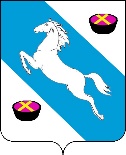 Р Е Ш Е Н И ЕСОВЕТА БЕЛОРЕЧЕНСКОГО ГОРОДСКОГО ПОСЕЛЕНИЯБЕЛОРЕЧЕНСКОГО РАЙОНА41-ой ОЧЕРЕДНОЙ СЕССИИ 4-го СОЗЫВАНа основании решения Совета Белореченского городского поселения Белореченского района от 9 июля 2010 г. № 97 «Об утверждении Положения о звании «Почетный гражданин Белореченского городского поселения», руководствуясь статьёй 26 Устава Белореченского городского поселения, Совет Белореченского городского поселения Белореченского района р е ш и л:1. Учитывая большие личные заслуги, вклад в патриотическое и духовно-нравственное воспитание молодежи Белореченского городского поселения Белореченского района присвоить звание «Почетный гражданин Белореченского городского поселения»:- Акопяну Алексану Хачатуровичу;- Бугаевой Валентине Григорьевне;- Лысенко Семену Николаевичу;- Нефедовой Марии Иосифовне;- Утякову Дмитрию Георгиевичу.2. Контроль за выполнением решения возложить на комиссию по финансам, бюджету, налогам и сборам Совета Белореченского городского поселения Белореченского района (Цику А.А.).3. Решение вступает в силу со дня его подписания.Председатель СоветаБелореченского городского поселения                                           Ф.А. Кондратот 28.04.2022                                                                                                      № 164от 28.04.2022                                                                                                      № 164от 28.04.2022                                                                                                      № 164город БелореченскО присвоении звания «Почетный гражданинБелореченского городского поселения»